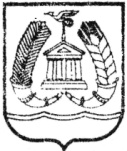 АДМИНИСТРАЦИЯ ГАТЧИНСКОГО МУНИЦИПАЛЬНОГО РАЙОНАЛЕНИНГРАДСКОЙ ОБЛАСТИПОСТАНОВЛЕНИЕ проектВ соответствии с Федеральным законом от 27.07.2010 №210-ФЗ «Об организации предоставления государственных и муниципальных услуг», Федеральным законом от 06.10.2013 №131-ФЗ «Об общих принципах организации местного самоуправления в Российской Федерации», постановлением администрации Гатчинского муниципального района Ленинградской области от 03.06.2011 №2307 «О порядке разработки и утверждения административных регламентов предоставления муниципальных услуг», руководствуясь Уставом Гатчинского муниципального района и Уставом МО «Город Гатчина»,ПОСТАНОВЛЯЕТ:1. Утвердить административный регламент по предоставлению администрацией Гатчинского муниципального района Ленинградской области муниципальной услуги «Установление соответствия разрешенного использования земельных участков, государственная собственность на которые не разграничена, расположенных на территории сельских поселений Гатчинского муниципального района Ленинградской области классификатору видов разрешенного использования земельных участков» согласно приложению. 2. Настоящее постановление вступает в силу со дня официального опубликования в газете «Гатчинская правда», подлежит размещению на официальном сайте администрации Гатчинского муниципального района. 3. Контроль исполнения постановления возложить на председателя Комитета по управлению имуществом Гатчинского муниципального района Аввакумова А.Н.  Глава  администрации Гатчинского муниципального района 		         		Е.В. Любушкина Исп. Аввакумов А.Н.Приложение к постановлению администрацииГатчинского муниципального районаот «___» ______________ 2017 № ____АДМИНИСТРАТИВНЫЙ РЕГЛАМЕНТПРЕДОСТАВЛЕНИЯ МУНИЦИПАЛЬНОЙ  УСЛУГИ«УСТАНОВЛЕНИЕ СООТВЕТСТВИЯ РАЗРЕШЕННОГО ИСПОЛЬЗОВАНИЯ ЗЕМЕЛЬНЫХ УЧАСТКОВ, ГОСУДАРСТВЕННАЯ СОБСТВЕННОСТЬ НА КОТОРЫЕ НЕ РАЗГРАНИЧЕНА, РАСПОЛОЖЕННЫХ НА ТЕРРИТОРИИ СЕЛЬСКИХ ПОСЕЛЕНИЙ ГАТЧИНСКОГО МУНИЦИПАЛЬНОГО РАЙОНА ЛЕНИНГРАДСКОЙ ОБЛАСТИ  КЛАССИФИКАТОРУ ВИДОВ РАЗРЕШЕННОГО ИСПОЛЬЗОВАНИЯ ЗЕМЕЛЬНЫХ УЧАСТКОВ»1. Общие положения1.1. Административный регламент по предоставлению муниципальной услуги «Установление соответствия разрешенного использования земельных участков, государственная собственность на которые не разграничена, расположенных на территории сельских поселений Гатчинского муниципального района Ленинградской области классификатору видов разрешенного использования земельных участков» устанавливает порядок и стандарт предоставления государственной услуги.1.2. Заявителями, имеющими право на получение муниципальной услуги, являются:- физические лица;- юридические лица (далее – заявители).Представлять интересы заявителя имеют право: от имени физических лиц:- законные представители (родители, усыновители, опекуны) несовершеннолетних в возрасте до 14 лет;- опекуны недееспособных граждан;- представители, действующие в силу полномочий, основанных на доверенности или договоре.от имени юридических лиц:- лица, действующие в соответствии с законом или учредительными документами от имени юридического лица без доверенности;- представители юридических лиц в силу полномочий на основании доверенности или договора.1.3. Информация о месте нахождения, графике работы администрации Гатчинского муниципального района Ленинградской области,  предоставляющую  муниципальную  услугу, Управления Федеральной службы государственной регистрации, кадастра и картографии Ленинградской области (далее – Управление Росреестра по Ленинградской области), участвующего в предоставлении услуги, графиках работы, контактных телефонов и т.д. (далее – сведения информационного характера) размещаются:на стендах в местах предоставления государственной услуги и услуг, которые являются необходимыми и обязательными для предоставления государственной услуги; на сайте Администрации Ленинградской области http://www.lenobl.ru/;на сайте администрации Гатчинского муниципального  района Ленинградской области.на сайте Государственного бюджетного учреждения Ленинградской области «Многофункциональный центр предоставления государственных и муниципальных услуг» (далее - ГБУ ЛО «МФЦ»): http://mfc47.ru/;на Портале государственных и муниципальных услуг (функций) Ленинградской области (далее - ПГУ ЛО) / на Едином портале государственных услуг (далее – ЕПГУ): www.gu.lenobl.ru/ www.gosuslugi.ru.2. Стандарт предоставления государственной услуги2.1. Полное наименование муниципальной  услуги: «Установление соответствия разрешенного использования земельных участков, государственная собственность на которые не разграничена, расположенных на территории  сельских поселений Гатчинского муниципального района Ленинградской области,  классификатору видов разрешенного использования земельных участков» (далее – регламент, муниципальная  услуга).Сокращенное наименование муниципальной услуги: «Установление соответствия разрешенного использования земельных участков классификатору». 2.2. Муниципальную услугу предоставляет администрация Гатчинского муниципального района Ленинградской области (далее - Администрация). В предоставлении услуги участвуют:Управление Росреестра по Ленинградской области;ГБУ ЛО «МФЦ».Заявление на получение муниципальной услуги с комплектом документов принимаются:1) при личной явке:в Администрации;в филиалах, отделах, удаленных рабочих местах ГБУ ЛО «МФЦ»;2) без личной явки:почтовым отправлением в Администрацию;в электронной форме через личный кабинет заявителя на ПГУ/ ЕПГУ.2.2.1. Заявители направляют документы в Администрацию:- лично или через уполномоченного представителя в соответствии с действующим законодательством;- почтовым отправлением, направленным по адресу Администрации;- через МФЦ (особенности подачи заявления посредством ГБУ ЛО "МФЦ" указаны в подразделе 3.3. регламента);- через ПГУ ЛО и/или ЕПГУ (особенности подачи заявления посредством ПГУ ЛО и/или ЕПГУ указаны в подразделе 3.2. регламента).2.3. Результатом предоставления муниципальной услуги является:- постановление Администрации об установлении соответствия разрешенного использования земельных участков, государственная собственность на которые не разграничена, классификатору видов разрешенного использования земельных участков;- решение Администрации об отказе в предоставлении муниципальной услуги.2.3.1. Результат предоставления муниципальной  услуги предоставляется (в соответствии со способом, указанным заявителем при подаче заявления и документов):1) при личной явке:в Администрации;в филиалах, отделах, удаленных рабочих местах ГБУ ЛО «МФЦ»;2) без личной явки:почтовым отправлением;в электронной форме через личный кабинет заявителя на ПГУ/ЕПГУ.2.4. Срок предоставления муниципальной  услуги составляет не более 25 (двадцати пяти) календарных дней со дня поступления заявления в Администрацию.2.5. Правовые основания для предоставления муниципальной  услуги:1) Гражданский кодекс Российской Федерации (часть первая) от 30.11.1994 № 51-ФЗ;2) Гражданский кодекс Российской Федерации (часть вторая) от 26.01.1996 № 14-ФЗ;3) Земельный кодекс Российской Федерации от 25.10.2001 № 136-ФЗ;4) Федеральный закон от 25.10.2001 № 137-ФЗ «О введении в действие Земельного кодекса Российской Федерации»;5) Градостроительный кодекс Российской Федерации от 29.12.2004 № 190-ФЗ;6) Федеральный закон от 29.12.2004 № 191-ФЗ «О введении в действие Градостроительного кодекса Российской Федерации»;7) Федеральный закон от 13.07.2015 № 218-ФЗ «О государственной регистрации недвижимости»;6) Приказ Минэкономразвития России от 01.09.2014 № 540 «Об утверждении классификатора видов разрешенного использования земельных участков».2.6. Исчерпывающий перечень документов, необходимых в соответствии с законодательными или иными нормативными правовыми актами для предоставления муниципальной  услуги, подлежащих представлению заявителем:1) заявление об установлении соответствия разрешенного использования земельного участка классификатору видов разрешенного использования земельных участков (Приложение 1 к регламенту);в заявлении указываются:а) фамилия, имя и (при наличии) отчество, место жительства заявителя и реквизиты документа, удостоверяющего личность, - в случае, если заявление подается физическим лицом;б) наименование, место нахождения, организационно-правовая форма и сведения о государственной регистрации заявителя в Едином государственном реестре юридических лиц - в случае, если заявление подается юридическим лицом;в) фамилия, имя и (при наличии) отчество представителя заявителя и реквизиты документа, подтверждающего его полномочия, - в случае, если заявление подается представителем заявителя;г) почтовый адрес, адрес электронной почты, номер телефона для связи с заявителем или представителем заявителя;д) кадастровый номер земельного участка;е) дата, подпись;ж) вид разрешенного использования земельного участка. 2) к заявлению прилагаются документы и информация, представляемые заявителем самостоятельно:а) копии документов, удостоверяющих личность заявителя (для физического лица) и (или) представителя заявителя, и документа, подтверждающего полномочия представителя заявителя, - в случае, если заявление подается представителем заявителя;б) заверенный перевод на русский язык документов о государственной регистрации юридического лица в соответствии с законодательством иностранного государства - в случае, если заявителем является иностранное юридическое лицо.2.7. Исчерпывающий перечень документов (сведений), необходимых в соответствии с законодательными или иными нормативными правовыми актами для предоставления государственной услуги, находящихся в распоряжении государственных органов, органов местного самоуправления и подведомственных им организаций (за исключением организаций, оказывающих услуги, необходимые и обязательные для предоставления государственной услуги) и подлежащих представлению в рамках межведомственного информационного взаимодействия.Структурное подразделение в рамках межведомственного информационного взаимодействия для предоставления муниципальной  услуги запрашивает следующие документы (сведения):1) выписка из Единого государственного реестра недвижимости (далее – ЕГРН) -о правах на объект недвижимого имущества; -о правах на земельный участок.Заявитель вправе представить вместе с заявлением о предоставлении государственной услуги документы, указанные в пункте 2.7., по собственной инициативе.2.8. Исчерпывающий перечень оснований для приостановления предоставления муниципальной услуги с указанием допустимых сроков приостановления в случае, если возможность приостановления предоставления муниципальной услуги предусмотрена действующим законодательством:- основания для приостановления предоставления муниципальной услуги не предусмотрены.2.9. Исчерпывающий перечень оснований для отказа в приеме документов, необходимых для предоставления муниципальной  услуги:- основания для отказа в приеме документов, необходимых для предоставления государственной услуги, отсутствуют.2.9.1. Исчерпывающий перечень оснований для возвращения заявления о предоставлении муниципальной  услуги:1) заявление не соответствует требованиям подпункта 1 пункта 2.6. регламента;2) с заявлением о предоставлении муниципальной  услуги обратилось лицо, не являющееся правообладателем земельного участка;3) полномочия представителя на действия в интересах заявителя надлежащим образом не оформлены и не удостоверены;2.10. Исчерпывающий перечень оснований для отказа в предоставлении муниципальной  услуги:1) земельный участок является изъятым из оборота, ограниченным в обороте, и в отношении земельного участка принято решение о резервировании, изъятии для государственных или муниципальных нужд.2) заявителем не представлены документы, запрошенные согласно требованиям подпункта 2 пункта 2.6. регламента.3) представленные заявителем копии документов, сведения, выписки противоречат либо не соответствуют (полностью или частично) сведениям уполномоченных органов.4) ответ органа государственной власти или органа местного самоуправления на межведомственный запрос свидетельствует об отсутствии у заявителя прав на земельный участок, в отношении которого испрашивается установление разрешенного вида использования, если документ, подтверждающий такое право, не представлен заявителем по собственной инициативе.5) испрашиваемое разрешенное использование земельного участка не соответствует видам разрешенного использования земельного участка, предусмотренным правилами землепользования и застройки муниципального образования.6) поступление письменного отказа заявителя от предоставления муниципальной  услуги.2.10.1. Заявитель вправе повторно направить заявление и прилагаемые к нему документы после устранения обстоятельств, послуживших основанием для возврата заявления или вынесения решения об отказе в предоставлении муниципальной услуги. При этом датой начала исчисления срока предоставления государственной услуги является дата поступления в Администрацию повторно направленного заявления.2.11.	Муниципальная  услуга предоставляется бесплатно.2.12. Максимальный срок ожидания в очереди при подаче запроса о предоставлении муниципальной услуги и при получении результата предоставления муниципальной услуги составляет не более 15 (пятнадцати) минут.2.13. Срок регистрации запроса заявителя о предоставлении муниципальной услуги составляет в Администрации:- при личном обращении – в день обращения;- при направлении запроса почтовой связью в Администрацию – в день поступления запроса;- при направлении запроса на бумажном носителе из МФЦ в Администрацию – в день передачи документов из МФЦ;- при направлении запроса в форме электронного документа посредством ЕПГУ или ПГУ ЛО, при наличии технической возможности – в день поступления запроса на ЕПГУ или ПГУ ЛО, или на следующий рабочий день (в случае направления документов в нерабочее время, в выходные, праздничные дни).2.14. Требования к помещениям, в которых предоставляется муниципальная услуга, к залу ожидания, местам для заполнения запросов о предоставлении муниципальной  услуги, информационным стендам с образцами их заполнения и перечнем документов, необходимых для предоставления государственной услуги.2.14.1.Предоставление муниципальной услуги осуществляется в специально выделенных для этих целей помещениях Администрации.2.14.2. На территории, прилегающей к зданию Администрации, должно быть в наличии не менее одного места для парковки специальных автотранспортных средств инвалидов, которые не должны занимать иные транспортные средства. Инвалиды пользуются местами для парковки специальных транспортных средств бесплатно. На территории, прилегающей к зданию Администрации располагается бесплатная парковка для автомобильного транспорта посетителей, в том числе предусматривающая места для специальных автотранспортных средств инвалидов.2.14.3. Помещения размещаются преимущественно на нижних, предпочтительнее на первых этажах здания, с предоставлением доступа в помещение инвалидам.2.14.4. Здание (помещение) оборудуется информационной табличкой (вывеской), содержащей полное наименование Администрации, а также информацию о режиме его работы.2.14.4. Вход в здание (помещение) и выход из него оборудуются лестницами с поручнями и пандусами для передвижения детских и инвалидных колясок.2.14.5. В помещении организуется бесплатный туалет для посетителей, в том числе туалет, предназначенный для инвалидов.2.14.6. При необходимости работником Администрации оказывается помощь инвалидам в преодолении барьеров, мешающих получению ими услуг наравне с другими лицами.2.14.7. Вход в помещение и места ожидания оборудуются кнопками, а также содержат информацию о контактных номерах телефонов вызова работника для сопровождения инвалида.2.14.8. Осуществляется дублирование необходимой для инвалидов звуковой и зрительной информации, а также надписей, знаков и иной текстовой и графической информации знаками, выполненными рельефно-точечным шрифтом Брайля, допуск сурдопереводчика и тифлосурдопереводчика.2.14.9. Оборудуются места повышенного удобства с дополнительным местом для собаки-проводника и устройств для передвижения инвалида (костылей, ходунков).2.14.10. Характеристики помещений приема и выдачи документов в части объемно-планировочных и конструктивных решений, освещения, пожарной безопасности, инженерного оборудования должны соответствовать требованиям нормативных документов, действующих на территории Российской Федерации.2.14.11. Помещения приема и выдачи документов должны предусматривать места для ожидания, информирования и приема заявителей. 2.14.12. Места ожидания и места для информирования оборудуются стульями (кресельными секциями, скамьями) и столами (стойками) для оформления документов с размещением на них бланков документов, необходимых для получения муниципальной услуги, а также канцелярскими принадлежностями.2.14.13. Места для проведения личного приема заявителей оборудуются столами, стульями, обеспечиваются канцелярскими принадлежностями для написания письменных обращений.2.14.14.	Информационные стенды должны располагаться в помещении Администрации и содержать следующую информацию:1) перечень получателей государственной услуги;2) реквизиты нормативных правовых актов, содержащих нормы, регулирующие предоставление государственной услуги, и их отдельные положения, в том числе настоящего регламента;3) образцы заполнения заявления о предоставлении муниципальной услуги;4) основания отказа в предоставлении муниципальной  услуги;5) местонахождение, график работы, номера контактных телефонов, адреса электронной почты Администрации;6) перечень документов, необходимых для предоставления муниципальной услуги;7) информацию о порядке предоставления муниципальной  услуги (блок-схема согласно Приложению 5 к регламенту);8) адрес раздела на официальном портале Администрации, содержащего информацию о предоставлении муниципальной  услуги, почтовый адрес и адрес электронной почты для приема заявлений.2.15. Показатели доступности и качества муниципальной услуги2.15.1. Показатели доступности муниципальной услуги (общие, применимые в отношении всех заявителей):1) транспортная доступность к месту предоставления муниципальной услуги;2) наличие указателей, обеспечивающих беспрепятственный доступ к помещениям, в которых предоставляется услуга;3) возможность получения полной и достоверной информации о муниципальной услуге в Администрации, ГБУ ЛО «МФЦ», по телефону, на официальном сайте органа, предоставляющего услугу, посредством ЕПГУ, либо ПГУ ЛО;4) предоставление государственной услуги любым доступным способом, предусмотренным действующим законодательством;5) обеспечение для заявителя возможности получения информации о ходе и результате предоставления муниципальной  услуги с использованием ЕПГУ и (или) ПГУ ЛО.2.15.2. Показатели доступности муниципальной услуги (специальные, применимые в отношении инвалидов):1) наличие инфраструктуры, указанной в пункте 2.14;2) исполнение требований доступности услуг для инвалидов;3) обеспечение беспрепятственного доступа инвалидов к помещениям, в которых предоставляется муниципальная услуга;2.15.3. Показатели качества муниципальной услуги:1) соблюдение срока предоставления муниципальной услуги;2) соблюдение времени ожидания в очереди при подаче запроса и получении результата; 3) осуществление не более одного обращения заявителя к должностным лицам Администрации или работникам ГБУ ЛО «МФЦ» при подаче документов на получение муниципальной услуги и не более одного обращения при получении результата в Администрации или ГБУ ЛО «МФЦ»;4) отсутствие жалоб на действия или бездействия должностных лиц Администрации или ГБУ ЛО «МФЦ», поданных в установленном порядке.2.15.4. К целевым показателям доступности и качества муниципальной услуги относятся:1) количество документов, которые заявителю необходимо представить в целях получения муниципальной  услуги;2) минимальное количество непосредственных заявлений заявителя в различные организации в целях получения муниципальной услуги.2.15.5. К непосредственным показателям доступности и качества муниципальной  услуги относятся:1) возможность получения государственной услуги в филиалах ГБУ ЛО «МФЦ» в соответствии с соглашением, заключенным между ГБУ ЛО «МФЦ» и Администрацией (далее - соглашение о взаимодействии), с момента вступления в силу соглашения о взаимодействии.2.16. Получение услуг, которые являются необходимыми и обязательными для предоставления муниципальной услуги, не требуется.2.17. Иные требования, в том числе учитывающие особенности предоставления муниципальной  услуги в МФЦ и особенности предоставления муниципальной услуги в электронной форме.2.17.1. Предоставление муниципальной услуги посредством МФЦ осуществляется в подразделениях ГБУ ЛО «МФЦ» при наличии вступившего в силу соглашения о взаимодействии между ГБУ ЛО «МФЦ» и Администрацией. Предоставление муниципальной услуги в иных МФЦ осуществляется при наличии вступившего в силу соглашения о взаимодействии между ГБУ ЛО «МФЦ» и иным МФЦ. 2.17.2. Предоставление муниципальной услуги в электронном виде осуществляется при технической реализации услуги посредством ПГУ ЛО и/или ЕПГУ.3. Состав, последовательность и сроки выполнения административных процедур, требования к порядку их выполнения, в том числе особенности выполнения административных процедур в электронной форме, а также особенности выполнения административных процедур в многофункциональных центрах3.1. Состав, последовательность и сроки выполнения административных процедур, требования к порядку их выполнения.3.1.1. Предоставление муниципальной услуги включает в себя следующие административные процедуры:1) прием и регистрация заявления о предоставлении муниципальной услуги и прилагаемых к нему документов – 1 (один) календарный день;2) рассмотрение заявления о предоставлении муниципальной услуги и прилагаемых к нему документов – 20 (двадцать) календарных дней.3) принятие решения о предоставлении муниципальной услуги или об отказе в предоставлении муниципальной услуги – 2 (два) календарных дня;4) выдача результата – 2(два) календарных дня.Последовательность административных действий (процедур) по предоставлению муниципальной услуги отражена в блок – схеме, представленной в Приложении 5 к регламенту.3.1.2.	Прием и регистрация заявления о предоставлении муниципальной услуги.3.1.2.1.	Основание для начала административной процедуры: поступление в Администрацию заявления и документов, перечисленных в пункте 2.6. регламента.3.1.2.2.	Содержание административного действия, продолжительность и (или) максимальный срок его выполнения: специалист Администрации, ответственный за делопроизводство, принимает представленные (направленные) заявителем документы и регистрирует их в соответствии с установленными правилами делопроизводства.Срок выполнения административной процедуры составляет не более 1 дня.3.1.2.3.	Лицо, ответственное за выполнение административной процедуры: специалист Администрации, ответственный за делопроизводство.3.1.2.4.	Результат выполнения административной процедуры: регистрация заявления о предоставлении государственной услуги и прилагаемых к нему документов;3.1.3.	Рассмотрение заявления о предоставлении муниципальной услуги и прилагаемых к нему документов.3.1.3.1.	Основание для начала административной процедуры: поступление зарегистрированного заявления и прилагаемых к нему документов к специалисту Администрации, ответственному за формирование проекта решения.3.1.3.2.	Содержание административного действия (административных действий), продолжительность и (или) максимальный срок его (их) выполнения: 1 действие: проверка документов на комплектность и достоверность, проверка сведений, содержащихся в представленных заявлении и документах, в целях оценки их соответствия требованиям и условиям на получение муниципальной услуги;- в случае установления оснований, указанных в пункте 2.9.1. регламента, специалист Администрации готовит мотивированное уведомление о возвращении заявления (Приложение 2 к регламенту). Вместе с уведомлением возвращаются все приложенные к заявлению документы.2 действие: формирование, направление межведомственного запроса (межведомственных запросов) (в случае непредставления заявителем документов, предусмотренных пунктом 2.7. регламента) в электронной форме с использованием системы межведомственного электронного взаимодействия и получение ответов на межведомственные запросы; 3 действие: подготовка проекта решения о предоставлении муниципальной услуги или об отказе в предоставлении муниципальной услуги;- в случае установления оснований, указанных в пункте 2.10. регламента, специалист Администрации готовит проект решения об отказе в предоставлении  муниципальной услуги (Приложение 3 к регламенту).Решение об отказе в предоставлении муниципальной  услуги должно быть обоснованным и содержать все основания отказа.- в случае отсутствия оснований, предусмотренных пунктами 2.9.1., 2.10. регламента, специалист Администрации готовит проект решения о предоставлении муниципальной  услуги (Приложение 4 к регламенту).   Срок выполнения административной процедуры составляет не более 20 дней.3.1.3.3.	Лицо, ответственное за выполнение административной процедуры: специалист Администрации, ответственный за формирование проекта решения. 3.1.3.4.	Критерий принятия решения: наличие (отсутствие) у заявителя права на получение муниципальной услуги.3.1.3.5.	Результат выполнения административной процедуры: -подготовка уведомления о возврате заявления и прилагаемых к нему документов;-подготовка проекта решения об отказе в предоставлении муниципальной  услуги;-подготовка проекта решения о предоставлении муниципальной услуги.3.1.4.	Принятие решения о предоставлении муниципальной  услуги или об отказе в предоставлении муниципальной  услуги.3.1.4.1.	Основание для начала административной процедуры: представление должностным лицом, ответственным за формирование проекта решения, проекта решения должностному лицу Администрации, ответственному за принятие и подписание соответствующего решения.  3.1.4.2.	Содержание административного действия (административных действий), продолжительность и (или) максимальный срок его (их) выполнения: рассмотрение проекта решения, а также заявления и представленных документов должностным лицом Администрации, ответственным за принятие и подписание соответствующего решения. Срок выполнения административной процедуры составляет не более 2 дней.3.1.4.3.	Лицо, ответственное за выполнение административной процедуры: должностное лицо Администрации, ответственное за принятие и подписание соответствующего решения, а в его отсутствие - лицо, исполняющее его обязанности. 3.1.4.4.	Критерий принятия решения: наличие (отсутствие) у заявителя права на получение муниципальной  услуги.3.1.4.5.	Результат выполнения административной процедуры:-подписание решения (в форме постановления) об установлении соответствия между разрешенным использованием земельного участка, указанным в заявлении, и видом разрешенного использования земельных участков, установленным классификатором видов разрешенного использования земельных участков;-подписание решения об отказе в предоставлении муниципальной услуги.3.1.5.	Выдача результата.3.1.5.1.	Основание для начала административной процедуры: подписанное решение (постановление, распоряжение, уведомление и т.д.), являющееся результатом предоставления муниципальной  услуги.3.1.5.2.	Содержание административного действия, продолжительность и (или) максимальный срок его выполнения:1 действие:  специалист Администрации, ответственный за делопроизводство, регистрирует результат предоставления муниципальной услуги: положительное решение или уведомление об отказе в предоставлении муниципальной  услуги.2 действие: специалист Администрации, ответственный за делопроизводство, направляет (выдает на руки) результат предоставления муниципальной  услуги способом, указанным в заявленииСрок административной процедуры составляет не более 2 дней.3.1.5.3.	Лицо, ответственное за выполнение административной процедуры: специалист Администрации, ответственный за делопроизводство.3.1.5.4.	Результат выполнения административной процедуры:-направление (выдача на руки) заявителю результата предоставления муниципальной  услуги способом, указанным в заявлении.3.2. Особенности выполнения административных процедур в электронной форме.3.2.1. Деятельность ПГУ ЛО и ЕПГУ по организации предоставления муниципальных  услуг осуществляется в соответствии с Федеральным законом от 27.07.2010 № 210-ФЗ «Об организации предоставления государственных и муниципальных услуг», Федеральным законом от 27.07.2006  № 149-ФЗ «Об информации, информационных технологиях и о защите информации», постановлением Правительства Российской Федерации от 25.06.2012 № 634 «О видах электронной подписи, использование которых допускается при обращении за получением государственных и муниципальных услуг».3.2.2. Для получения муниципальной услуги через ПГУ ЛО и/или ЕПГУ заявителю необходимо предварительно пройти процесс регистрации в Единой системе идентификации и аутентификации (далее – ЕСИА). 3.2.3. Муниципальная  услуга может быть получена через ПГУ ЛО, либо через ЕПГУ следующими способами: с обязательной личной явкой на прием в Администрацию;без личной явки на прием в Администрацию. 3.2.4. Для получения муниципальной  услуги без личной явки на приём в Администрацию заявителю необходимо предварительно оформить усиленную квалифицированную электронную подпись (далее – ЭП) для заверения заявления и документов, поданных в электронном виде на ПГУ ЛО или на ЕПГУ.3.2.5. Для подачи заявления через ЕПГУ или через ПГУ ЛО заявитель должен выполнить следующие действия:пройти идентификацию и аутентификацию в ЕСИА;в личном кабинете на ЕПГУ или на ПГУ ЛО заполнить в электронном виде заявление на оказание государственной услуги;в случае если заявитель выбрал способ оказания услуги с личной явкой на прием в Администрацию – приложить к заявлению электронные документы;в случае если заявитель выбрал способ оказания услуги без личной явки на прием в Администрацию:- приложить к заявлению электронные документы, заверенные усиленной квалифицированной электронной подписью; - приложить к заявлению электронные документы, заверенные усиленной квалифицированной электронной подписью нотариуса (в случаях, если в соответствии с требованиями законодательства Российской Федерации в отношении документов установлено требование о нотариальном свидетельствовании верности их копий);- заверить заявление усиленной квалифицированной электронной подписью, если иное не установлено действующим законодательством.направить пакет электронных документов в Администрацию посредством функционала ЕПГУ ЛО или ПГУ ЛО.3.2.6. В результате направления пакета электронных документов посредством ПГУ ЛО, либо через ЕПГУ в соответствии с требованиями пункта 3.2.5 автоматизированной информационной системой межведомственного электронного взаимодействия Ленинградской области (далее – АИС «Межвед ЛО») производится автоматическая регистрация поступившего пакета электронных документов и присвоение пакету уникального номера дела. Номер дела доступен заявителю в личном кабинете ПГУ ЛО или ЕПГУ. 3.2.7.  При предоставлении муниципальной  услуги через ПГУ ЛО, либо через ЕПГУ, в случае если направленные заявителем (уполномоченным лицом)  электронное заявление и электронные документы заверены усиленной квалифицированной электронной подписью, должностное лицо Администрации выполняет следующие действия: формирует проект решения на основании документов, поступивших через ПГУ, либо через ЕПГУ, а также документов (сведений), поступивших посредством межведомственного взаимодействия, и передает должностному лицу, наделенному функциями по принятию решения;после рассмотрения документов и принятия решения о предоставлении муниципальной услуги (отказе в предоставлении муниципальной  услуги) заполняет предусмотренные в АИС «Межвед ЛО» формы о принятом решении и переводит дело в архив АИС «Межвед ЛО»;уведомляет заявителя о принятом решении с помощью указанных в заявлении средств связи, способом, указанным в заявлении: почтой, либо выдает его при личном обращении заявителя, либо направляет электронный документ, подписанный усиленной квалифицированной электронной подписью должностного лица, принявшего решение, в Личный кабинет заявителя;формирует через АИС «Межвед ЛО» приглашение на прием, которое должно содержать следующую информацию: адрес Администрации, в которую необходимо обратиться заявителю, дату и время приема, номер очереди, идентификационный номер приглашения и перечень документов, которые необходимо представить на приеме. В АИС «Межвед ЛО» дело переводит в статус «Заявитель приглашен на прием». 3.2.8. При предоставлении муниципальной  услуги через ПГУ ЛО, либо через ЕПГУ, в случае если направленные заявителем (уполномоченным лицом)  электронное заявление и электронные документы не заверены усиленной квалифицированной электронной подписью, должностное лицо Администрации выполняет следующие действия:формирует через АИС «Межвед ЛО» приглашение на прием, которое должно содержать следующую информацию: адрес Администрации, в которую необходимо обратиться заявителю, дату и время приема, номер очереди, идентификационный номер приглашения и перечень документов, которые необходимо представить на приеме. В АИС «Межвед ЛО» дело переводит в статус «Заявитель приглашен на прием». В случае неявки заявителя на прием в назначенное время заявление и документы хранятся в АИС «Межвед ЛО» в течение 30 календарных дней, затем должностное лицо Администрации, наделенное, в соответствии с должностным регламентом, функциями по приему заявлений и документов через ПГУ ЛО, либо через ЕПГУ переводит документы в архив АИС «Межвед ЛО».Заявитель должен явиться на прием в указанное время. В случае, если заявитель явился позже, он обслуживается в порядке живой очереди. В любом из случаев должностное лицо Администрации, ведущее прием, отмечает факт явки заявителя в АИС «Межвед ЛО», дело переводит в статус «Прием заявителя окончен».После рассмотрения документов и принятия решения о предоставлении (отказе в предоставлении) муниципальной услуги заполняет предусмотренные в АИС «Межвед ЛО» формы о принятом решении и переводит дело в архив АИС «Межвед ЛО».Должностное лицо Администрации уведомляет заявителя о принятом решении с помощью указанных в заявлении средств связи, затем направляет документ способом, указанным в заявлении:  в письменном  виде почтой, либо выдает его при личном обращении заявителя в Администрацию, либо в МФЦ, либо направляет электронный документ, подписанный усиленной квалифицированной электронной подписью должностного лица, принявшего решение, в личный кабинет ПГУ или ЕПГУ.3.2.9. В случае поступления всех документов, указанных в пункте 2.6. регламента, и отвечающих требованиям, в форме электронных документов (электронных образов документов), удостоверенных усиленной квалифицированной электронной подписью, днем обращения за предоставлением муниципальной  услуги считается дата регистрации приема документов на ПГУ ЛО или ЕПГУ. В случае если направленные заявителем (уполномоченным лицом) электронное заявление и документы не заверены усиленной квалифицированной электронной подписью, днем обращения за предоставлением государственной услуги считается дата личной явки заявителя в Администрацию с предоставлением документов, указанных в пункте 2.6. регламента, и отсутствия оснований, указанных в пункте 2.10. регламента.Информирование заявителя о ходе и результате предоставления муниципальной услуги осуществляется в электронной форме через личный кабинет заявителя, расположенный на ПГУ ЛО, либо на ЕПГУ.3.2.10. Администрация, при поступлении документов от заявителя посредством ПГУ или ЕПГУ, по требованию заявителя направляет результат предоставления муниципальной услуги в форме электронного документа, подписанного усиленной квалифицированной электронной подписью должностного лица, принявшего решение (в этом случае заявитель при подаче запроса на предоставление услуги отмечает в соответствующем поле такую необходимость).Выдача (направление) электронных документов, являющихся результатом предоставления муниципальной услуги, заявителю осуществляется в день регистрации результата предоставления муниципальной  услуги в Администрации. 3.3. Особенности выполнения административных процедур в многофункциональных центрах.3.3.1. В случае подачи документов в Администрацию посредством филиалов ГБУ ЛО «МФЦ» специалист филиала ГБУ ЛО «МФЦ», осуществляющий прием документов, представленных для получения государственной услуги, выполняет следующие действия:а) определяет предмет обращения;б) удостоверяет личность заявителя или личность и полномочия законного представителя заявителя – в случае обращения физического лица;удостоверяет личность и полномочия представителя юридического лица – в случае обращения юридического лица;в) проводит проверку правильности заполнения обращения;г) проводит проверку укомплектованности пакета документов;д) осуществляет сканирование представленных документов, формирует электронное дело, все документы которого связываются единым уникальным идентификационным кодом, позволяющим установить принадлежность документов конкретному заявителю и виду обращения за муниципальной услугой;е) заверяет электронное дело своей электронной подписью (далее - ЭП);ж) направляет копии документов и реестр документов в Администрацию:- в электронном виде (в составе пакетов электронных дел) в день обращения заявителя в филиал ГБУ ЛО «МФЦ»;- на бумажных носителях (в случае необходимости обязательного предоставления оригиналов документов) - в течение 3 (трех) рабочих дней со дня обращения заявителя в филиал ГБУ ЛО «МФЦ» посредством курьерской связи, с составлением описи передаваемых документов, с указанием даты, количества листов, фамилии, должности и подписанные уполномоченным специалистом филиала ГБУ ЛО «МФЦ». По окончании приема документов специалист филиала ГБУ ЛО «МФЦ» выдает заявителю расписку в приеме документов.3.3.2. Срок регистрации запроса заявителя о предоставлении муниципальной услуги в филиале ГБУ ЛО «МФЦ» составляет – 1 (один) рабочий день.3.3.3. При указании заявителем места получения ответа (результата предоставления муниципальной услуги) посредством филиала ГБУ ЛО «МФЦ», должностное лицо Администрации, ответственное за подготовку ответа по результатам рассмотрения представленных заявителем документов, передает в соответствующий филиал ГБУ ЛО «МФЦ» результат предоставления государственной услуги для его последующей выдачи заявителю:- в электронном виде в течение 1 (одного) рабочего дня со дня принятия решения о предоставлении (отказе в предоставлении) муниципальной  услуги заявителю; - на бумажном носителе - в срок не более 3 (трех) рабочих дней со дня принятия решения о предоставлении (подготовки уведомления об отказе в предоставлении) заявителю услуги, но не позднее 2 (двух) рабочих дней до окончания срока предоставления муниципальной  услуги.3.3.4. Специалист филиала ГБУ ЛО «МФЦ», ответственный за выдачу документов, полученных из Администрации по результатам рассмотрения представленных заявителем документов, в день их получения из Администрации сообщает заявителю о принятом решении по телефону (с записью даты и времени телефонного звонка), а также о возможности получения документов в филиале ГБУ ЛО «МФЦ», если иное не предусмотрено регламентом.3.3.5. Выдача документов и других исходящих форм осуществляется на основании  документов, удостоверяющих личность, под подпись в журнале учета выданных заявителям документов.3.3.6. Передача сопроводительной ведомости неполученных документов и других исходящих форм по истечении 2 (двух) месяцев направляется в Администрацию по реестру невостребованных документов.4. Формы контроля за исполнением административного регламента4.1. Порядок осуществления текущего контроля за соблюдением и исполнением ответственными должностными лицами положений административного регламента и иных нормативных правовых актов, устанавливающих требования к предоставлению муниципальной  услуги, а также принятием решений ответственными лицами.Текущий контроль осуществляется ответственными специалистами Администрации по каждой процедуре в соответствии с установленными регламентом содержанием действий и сроками их осуществления, а также путем проведения руководителем (заместителем руководителя, начальником отдела) Администрации проверок исполнения положений регламента, иных нормативных правовых актов.4.2. Порядок и периодичность осуществления плановых и внеплановых проверок полноты и качества предоставления муниципальной  услуги.В целях осуществления контроля за полнотой и качеством предоставления муниципальной услуги проводятся плановые и внеплановые проверки. Плановые проверки предоставления муниципальной услуги проводятся не чаще одного раза в три года в соответствии с планом проведения проверок, утвержденным руководителем Администрации.При проверке могут рассматриваться все вопросы, связанные с предоставлением муниципальной услуги (комплексные проверки), или отдельный вопрос, связанный с предоставлением муниципальной услуги (тематические проверки). Внеплановые проверки предоставления муниципальной услуги проводятся по обращениям физических, юридических лиц и индивидуальных предпринимателей, обращениям органов государственной власти, органов местного самоуправления, их должностных лиц, а также в целях проверки устранения нарушений, выявленных в ходе проведенной внеплановой проверки. Указанные обращения подлежат регистрации в день их поступления в системе электронного документооборота и делопроизводства Администрации. О проведении проверки издается правовой акт Администрации о проведении проверки исполнения административного регламента по предоставлению муниципальной услуги.По результатам проведения проверки составляется акт, в котором должны быть указаны документально подтвержденные факты нарушений, выявленные в ходе проверки, или отсутствие таковых, а также выводы, содержащие оценку полноты и качества предоставления муниципальной услуги и предложения по устранению выявленных при проверке нарушений. При проведении внеплановой проверки в акте отражаются результаты проверки фактов, изложенных в обращении, а также выводы и предложения по устранению выявленных при проверке нарушений.По результатам рассмотрения обращений дается письменный ответ.4.3. Ответственность должностных лиц за решения и действия (бездействие), принимаемые (осуществляемые) в ходе предоставления муниципальной услуги.Должностные лица, уполномоченные на выполнение административных действий, предусмотренных регламентом, несут персональную ответственность за соблюдением требований действующих нормативных правовых актов, в том числе за соблюдением сроков выполнения административных действий, полноту их совершения, соблюдение принципов поведения с заявителями, сохранность документов.Руководитель Администрации несет персональную ответственность за обеспечение предоставления муниципальной  услуги.Работники Администрации  при предоставлении муниципальной  услуги несут персональную ответственность:- за неисполнение или ненадлежащее исполнение административных процедур при предоставлении муниципальной услуги;- за действия (бездействие), влекущие нарушение прав и законных интересов физических или юридических лиц, индивидуальных предпринимателей.Должностные лица, виновные в неисполнении или ненадлежащем исполнении требований настоящего административного регламента, привлекаются к ответственности в порядке, установленном действующим законодательством Российской Федерации.5. Досудебный (внесудебный) порядок обжалования решений и действий (бездействия) органа, предоставляющего муниципальную услугу, а также должностных лиц, государственных служащих5.1. Заявители либо их представители имеют право на досудебное (внесудебное) обжалование решений и действий (бездействия), принятых (осуществляемых) в ходе предоставления государственной услуги.5.2. Предметом досудебного (внесудебного) обжалования является решение, действие (бездействие) Администрации, должностного лица, государственных и муниципальных служащих, ответственных за предоставление муниципальной  услуги, в том числе:1) нарушение срока регистрации запроса заявителя о предоставлении муниципальной  услуги;2) нарушение срока предоставления муниципальной  услуги;3) требование у заявителя документов, не предусмотренных нормативными правовыми актами Российской Федерации, нормативными правовыми актами Ленинградской области, муниципальными правовыми актами для предоставления муниципальной  услуги;4) отказ в приеме документов, предоставление которых предусмотрено нормативными правовыми актами Российской Федерации, нормативными правовыми актами Ленинградской области, муниципальными правовыми актами для предоставления муниципальной услуги, у заявителя;5) отказ в предоставлении муниципальной  услуги, если основания отказа не предусмотрены федеральными законами и принятыми в соответствии с ними иными нормативными правовыми актами Российской Федерации, нормативными правовыми актами Ленинградской области, муниципальными правовыми актами;6) затребование с заявителя при предоставлении муниципальной услуги платы, не предусмотренной нормативными правовыми актами Российской Федерации, нормативными правовыми актами Ленинградской области, муниципальными правовыми актами;7) отказ органа, предоставляющего муниципальную услугу, должностного лица органа, предоставляющего муниципальную услугу, в исправлении допущенных опечаток и ошибок в выданных в результате предоставления государственной услуги документах либо нарушение установленного срока таких исправлений.5.3. Жалоба подается (в соответствии с координатами, указанными в разделе 1 настоящего административного регламента):1) при личной явке:в Администрацию;в филиалы, отделы, удаленные рабочие места ГБУ ЛО «МФЦ»;2) без личной явки:почтовым отправлением в Администрацию;в электронной форме через личный кабинет заявителя на ПГУ/ ЕПГУпо электронной почте в Администрацию.5.3.1. Жалобы на решения, принятые руководителем органа, предоставляющего муниципальную услугу, подаются в вышестоящий орган (при его наличии) либо в случае его отсутствия рассматриваются непосредственно руководителем органа, предоставляющего муниципальную  услугу, в соответствии с пунктом 1 статьи 11.2 Федерального закона от 27 июля 2010 г. N 210-ФЗ «Об организации предоставления государственных и муниципальных услуг».  5.4. Основанием для начала процедуры досудебного (внесудебного) обжалования является подача заявителем жалобы, соответствующей требованиям части 5 статьи 11.2 Федерального закона № 210-ФЗ «Об организации предоставления государственных и муниципальных услуг». 5.4.1. В письменной жалобе в обязательном порядке указывается:1) наименование органа, предоставляющего муниципальную услугу, должностного лица органа, предоставляющего муниципальную услугу, либо муниципального служащего, решения и действия (бездействие) которых обжалуются;2) фамилию, имя, отчество (последнее - при наличии), сведения о месте жительства заявителя - физического лица либо наименование, сведения о месте нахождения заявителя - юридического лица, а также номер (номера) контактного телефона, адрес (адреса) электронной почты (при наличии) и почтовый адрес, по которым должен быть направлен ответ заявителю;3) сведения об обжалуемых решениях и действиях (бездействии) органа, предоставляющего муниципальную услугу, должностного лица органа, предоставляющего муниципальную услугу, либо  муниципального служащего;4) доводы, на основании которых заявитель не согласен с решением и действием (бездействием) органа, предоставляющего муниципальную услугу, должностного лица органа, предоставляющего муниципальную услугу, либо муниципального служащего. Заявителем могут быть представлены документы (при наличии), подтверждающие доводы заявителя, либо их копии.5.5. Заявитель имеет право на получение информации и документов, необходимых для составления и обоснования жалобы в случаях, установленных статьей 11.1 Федерального закона № 210-ФЗ «Об организации предоставления государственных и муниципальных услуг», при условии, что это не затрагивает права, свободы и законные интересы других лиц, и если указанные информация и документы не содержат сведения, составляющих государственную или иную охраняемую тайну.5.6. Жалоба, поступившая в орган, предоставляющий муниципальную услугу, подлежит рассмотрению должностным лицом, наделенным полномочиями по рассмотрению жалоб, в течение пятнадцати рабочих дней со дня ее регистрации, а в случае обжалования отказа органа, предоставляющего муниципальную услугу, должностного лица органа, предоставляющего муниципальную услугу, в приеме документов у заявителя либо в исправлении допущенных опечаток и ошибок или в случае обжалования нарушения установленного срока таких исправлений - в течение пяти рабочих дней со дня ее регистрации.5.7. По результатам рассмотрения жалобы орган, предоставляющий муниципальную услугу, принимает одно из следующих решений:1) удовлетворяет жалобу, в том числе в форме отмены принятого решения, исправления допущенных органом, предоставляющим  муниципальную услугу, опечаток и ошибок в выданных в результате предоставления муниципальной услуги документах, возврата заявителю денежных средств, взимание которых не предусмотрено нормативными правовыми актами Российской Федерации, нормативными правовыми актами субъектов Российской Федерации, муниципальными правовыми актами, а также в иных формах;2) отказывает в удовлетворении жалобы.5.7.1. Не позднее дня, следующего за днем принятия решения по результатам рассмотрения жалобы, заявителю в письменной форме и по желанию заявителя в электронной форме направляется мотивированный ответ о результатах рассмотрения жалобы.5.7.2. В случае установления в ходе или по результатам рассмотрения жалобы признаков состава административного правонарушения или преступления должностное лицо, наделенное полномочиями по рассмотрению жалоб, незамедлительно направляет имеющиеся материалы в органы прокуратуры.Приложение 1к административному регламенту«Установление соответствия разрешенного использования земельных участков, государственная собственность на которые не разграничена,  расположенных на территории сельских поселений Гатчинского муниципального района Ленинградской области, классификатору видов разрешенного использования земельных участков»В администрацию_______________________ Ленинградской области_______________________                                               от_______________________  ___________________________(контактные данные заявителя,адрес, телефон)ЗАЯВЛЕНИЕ___________________________________________________________________________________________________________________________________________________________________________________________________________________________________________________________________________Результат рассмотрения заявления прошу:ПРИЛОЖЕНИЕ 2к административному регламенту«Установление соответствия разрешенного использования земельных участков, государственная собственность на которые не разграничена, расположенных на территории сельских поселений Гатчинского муниципального района Ленинградской области,  классификатору видов разрешенного использования земельных участков»УВЕДОМЛЕНИЕо возврате заявления_______________________________			______________________(должностное лицо Администрации)	(подпись)ПРИЛОЖЕНИЕ 3к административному регламенту«Установление соответствия разрешенного использования земельных участков, государственная собственность на которые не разграничена, расположенных  на территории сельских поселений Гатчинского муниципального района Ленинградской области, классификатору видов разрешенного использования земельных участков»____________________________________________________________________________________________________(контактные данные заявителя                           адрес, телефон)РЕШЕНИЕоб отказе в предоставлении муниципальной услуги_______________________________			______________________(должностное лицо Администрации)	(подпись)ПРИЛОЖЕНИЕ 4к административному регламенту«Установление соответствия разрешенного использования земельных участков, государственная собственность на которые не разграничена,  расположенных на территории сельских поселений Гатчинского муниципального района Ленинградской области, классификатору видов разрешенного использования земельных участков»ПОСТАНОВЛЕНИЕоб установлении соответствия разрешенного использования земельных участков, государственная собственность на которые не разграничена, классификатору видов разрешенного использования земельных участков_______________________________			______________________(должностное лицо Администрации)	(подпись)ПРИЛОЖЕНИЕ 5к административному регламенту«Установление соответствия разрешенного использования земельных участков, государственная собственность на которые не разграничена, расположенных на территории сельских поселений Гатчинского муниципального района Ленинградской области, классификатору видов разрешенного использования земельных участков»Блок-схема предоставления муниципальной услугиОб утверждении административного регламента по предоставлению администрацией Гатчинского муниципального района Ленинградской области муниципальной услуги «Установление соответствия разрешенного использования земельных участков, государственная собственность на которые не разграничена, расположенных на территории сельских поселений Гатчинского муниципального района Ленинградской области классификатору видов разрешенного использования земельных участков»выдать на руки в ОИВ/Администрации/ Организациивыдать на руки в МФЦнаправить по почтенаправить в электронной форме в личный кабинет на ПГУ____________________________________________________________________________________________________(контактные данные заявителя                    адрес, телефон)